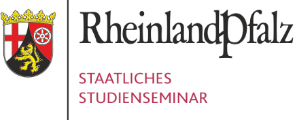 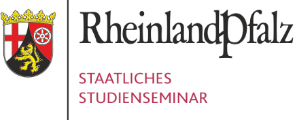 Information zur Datenerhebung und Datenverarbeitungam Staatlichen Studienseminar für das Lehramt an Gymnasien Landau vom 01.08.2022 gem. Datenschutz-Grundverordnung Mit den folgenden Informationen möchten wir Ihnen einen Überblick über die Verarbeitung Ihrer Daten beim Staatlichen Studienseminar für das Lehramt an Gymnasien Landau geben:Wer ist für die Datenverarbeitung verantwortlich und an wen kann ich mich wenden?Verantwortlich ist die Leitung des Staatlichen Studienseminars für das Lehramt an Gymnasien Landau.Die Leitung des Studienseminars erreichen Sie unter:Joachim Franz			06341/935966
kommissarische Leitung			Joachim.Franz@gym-ld.semrlp.deBei Fragen, Beschwerden oder Anregungen stehen Ihnen die Seminarleitung oder der/die Datenschutzbeauftragte des Studienseminars zur Verfügung. Datenschutzbeauftragter des Studienseminars:Dr. Ralf Wagner, Fachleiter für Berufspraxis 			Ralf.Wagner@gym-ld.semrlp.deZu welchem Zweck werden Ihre Daten verarbeitet?
Die Daten werden zur Erfüllung unseres Ausbildungsauftrages nach der entsprechend gültigen Landesverordnung über die Ausbildung und Zweite Staatsprüfung und den dazugehörigen Ordnungen und Verwaltungsvorschriften verarbeitet. In Bezug auf die Anwärterinnen und Anwärter handelt es sich neben Kontaktdaten um Seminarverwaltungsdaten und für die Ausbildungsarbeit notwendige Daten. Hierzu gehören auch Beurteilungen und Noten im Rahmen der Ausbildung und Zweiten Staatsprüfung.Weiterhin kommt in unserem Seminar eine landesweit bei allen Studienseminaren aller Lehrämter eingesetzte Personalverwaltungssoftware zum Einsatz (Webbasierte Tools Xi und XiP der Firma Netzmanufaktur).Ergänzend werden Personaldaten in der Bibliothekssoftware BibliothecaPlus verarbeitet (Merklisten, Ausleihvorgänge, Mahnwesen).Im Rahmen unserer Öffentlichkeitsarbeit veröffentlichen wir zur Veranschaulichung unserer Arbeit auf unsere Homepage (http://studienseminar.rlp.de/gym/landau.html) mit Einwilligung der Anwärterinnen und Anwärter, der Ausbilderinnen und Ausbilder sowie weiterer Personen, die in dienstlichem Kontext zum Studienseminar stehen, Fotos, Videos und Texte.Bei der Nutzung der Informationstechnik in den Netzwerken des Studienseminars und den Online-Plattformen (WebOutlook, SharePoint-Instanzen, NextCloud, SchulCloud, Big Blue Button, Schulcampus, Xi/XiP u. dgl.) werden die Aktivitäten der User protokolliert. Über die Nutzung der Kommunikationssysteme des Studienseminars erfolgt eine gesonderte Aufklärung.An welche Stellen können Daten übermittelt werden?
Private und öffentliche StellenUnter Beachtung der gesetzlichen Voraussetzungen übermitteln wir Daten beispielsweise an die Schulaufsichtsbehörden, an das Ministerium für Bildung und an das statistische Landesamt. Wir geben keine Daten an private Stellen für Werbezwecke weiter.AuftragsverarbeitungDie in unserem Seminar eingesetzten Serverdienste und Cloud-Produkte werden alle auf Servern in Rechenzentren in Deutschland gehostet:Lokaler Server am Studienseminarstandort LandauRechenzentrum der TWL-KOM in Ludwigshafen: Serverfarm der Fa. ksk-concept (network10), Exchange mit Outlook WebApp, SharePoint-Instanzen, NextCloud, JitsiRechenzentrum der Universität Mainz: Big Blue Button und Schulcampus (in Kooperation mit dem PL)Rechenzentrum der Gesellschaft für wissenschaftliche Datenverarbeitung Göttingen: Schulcampus-Cloud-Komponentenuvensys GmbH in Frankfurt/Telehouse Deutschland GmbH: Xi und Xip (Firma Netzmanufaktur)Rechenzentrum Strato Berlin/Rechenzentrum Hetzner Gunzenhausen: HPI SchulcloudIm Übrigen bestehen im Zusammenhang mit der Wartung unserer EDV/bestimmter Softwareprodukte
in Absprache mit dem Landesprüfungsamt Auftragsverhältnisse mit privaten Unternehmen 
(Firma  ksk-concept). Dabei ist ein Zugriff auf Daten durch das Unternehmen möglich.Wie lange werden die Daten gespeichert?
Wir löschen die personenbezogenen Daten von Anwärterinnen und Anwärtern grundsätzlich spätestens drei Jahre nach endgültigem Verlassen unseres Studienseminars. Für einige Unterlagen bestehen spezielle Aufbewahrungsfristen, z.B. werden Ausbildungsakten fünf Jahre und Abschluss- und Abgangszeugnisse 60 Jahre aufbewahrt (gemäß Rundschreiben des Kultusministeriums vom 6. März 1986 zur Aufbewahrung, Aussonderung, Archivierung und Vernichtung des amtlichen Schriftgutes). Welche Datenschutzrechte haben Sie?Ihre Rechte ergeben sich aus Kapitel III der Datenschutz-Grundverordnung (Art. 12-23). Insbesondere steht Ihnen ein Auskunftsrecht im Hinblick auf die bei uns gespeicherten Informationen über Sie zu. Außerdem können Sie sich bei Beschwerden aus dem Bereich des Datenschutzes an die Leitung des Studienseminars bzw. den zuständigen Datenschutzbeauftragten des Studienseminars sowie an den Landesbeauftragten für den Datenschutz und die Informationsfreiheit Rheinland-Pfalz wenden.Landau, 01.08.2022gez.Joachim Franz
kommissarische Leitung									